ПРОЕКТ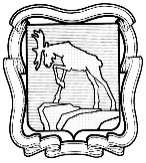 СОБРАНИЕ ДЕПУТАТОВ МИАССКОГО ГОРОДСКОГО ОКРУГА                                                         ЧЕЛЯБИНСКАЯ ОБЛАСТЬ     ТРИНАДЦАТАЯ СЕССИЯ СОБРАНИЯ ДЕПУТАТОВМИАССКОГО ГОРОДСКОГО ОКРУГА ШЕСТОГО СОЗЫВАРЕШЕНИЕ №от ___________2021 г.Рассмотрев предложение Председателя Собрания депутатов Миасского городского округа Д.Г. Проскурина о назначении на должность Председателя Контрольно-счетной палаты Миасского городского округа, учитывая рекомендации постоянной комиссии по вопросам законности, правопорядка и местного самоуправления,  в соответствии с Федеральным законом от 06.10.03г. №131-ФЗ «Об общих принципах организации местного самоуправления в Российской Федерации», Федеральным законом 07.02.11г. № 6-ФЗ «Об общих принципах организации и деятельности контрольно-счетных органов субъектов Российской Федерации и муниципальных образований» (в ред.  Федерального закона № 255-ФЗ от 01.07.21г.), а также Уставом Миасского городского округа, Собрание депутатов Миасского городского округаРЕШАЕТ:Назначить на должность Председателя Контрольно-счетной палаты Миасского городского округа Рыжикову Т.Б. с 01.10.2021г. на срок пять лет.2. Настоящее решение вступает в силу со дня принятия.3. Контроль исполнения настоящего Решения возложить на постоянную комиссию по вопросам законности, правопорядка и местного самоуправления.Председатель Собрания депутатов                                                                           Д.Г. Проскурин    ПОЯСНИТЕЛЬНАЯ ЗАПИСКАк проекту решения«О назначении Председателя Контрольно-счетной палатыМиасского городского округа»В соответствии с п. 6 ст. 6 Федерального закона от 07.02.11г. № 6-ФЗ «Об общих принципах организации и деятельности контрольно-счетных органов субъектов Российской Федерации и муниципальных образований» «Председатель, заместитель председателя и аудиторы контрольно-счетного органа муниципального образования назначаются на должность представительным органом муниципального образования.».В соответствии с п. 2 ст. 7 Федерального закона от 07.02.11г. № 6-ФЗ «Об общих принципах организации и деятельности контрольно-счетных органов субъектов Российской Федерации и муниципальных образований» «2. На должность председателя, заместителя председателя и аудиторов контрольно-счетного органа муниципального образования назначаются граждане Российской Федерации, соответствующие следующим квалификационным требованиям:1) наличие высшего образования;2) опыт работы в области государственного, муниципального управления, государственного, муниципального контроля (аудита), экономики, финансов, юриспруденции не менее пяти лет; 3) знание Конституции Российской Федерации, федерального законодательства, в том числе бюджетного законодательства Российской Федерации и иных нормативных правовых актов, регулирующих бюджетные правоотношения, законодательства Российской Федерации о противодействии коррупции, конституции (устава), законов соответствующего субъекта Российской Федерации и иных нормативных правовых актов, устава соответствующего муниципального образования и иных муниципальных правовых актов применительно к исполнению должностных обязанностей, а также общих требований к стандартам внешнего государственного и муниципального аудита (контроля) для проведения контрольных и экспертно-аналитических мероприятий контрольно-счетными органами субъектов Российской Федерации и муниципальных образований, утвержденных Счетной палатой Российской Федерации.».В соответствии с пп. 14 п. 2 ст. 29 Устава Миасского городского округа «2. К полномочиям Собрания депутатов Округа также относятся: … 14. избрание, назначение и освобождение от должности Заместителя Председателя Собрания депутатов Округа, Заместителя Председателя Собрания депутатов Округа по вопросам социальной сферы и городского хозяйства, Председателя Контрольно-счетной палаты Округа, заместителя Председателя Контрольно-счетной палаты Округа, аудиторов Контрольно-счетной палаты Округа».Назначается Рыжикова Татьяна Борисовна на должность Председателя Контрольно-счетной палаты Миасского городского округа на основании личного заявления. Таким образом, настоящий проект Решения направлен во исполнение действующего федерального и муниципального законодательства в части назначения должностных лиц Контрольно-счетной палаты Миасского городского округа – Председателя КСП МГО.Председатель Собрания депутатов Миасского городского округа                                                                                    Д.Г. ПроскуринПРЕДСТАВЛЕНИЕ для назначения на муниципальную должность Председателя Контрольно-счетной палаты Миасского городского округаРыжикова Татьяна Борисовна, 07.01.1980 года рождения, представляется для назначения на муниципальную должность Председателя Контрольно-счетной палаты Миасского городского округа (далее – Контрольно-счетная палата МГО).Образование: Высшее - Южно-Уральский государственный университет, 2003г. Специальность «Экономика и управление на предприятии (машиностроение)». Квалификация «Экономист-менеджер».   Занимаемая должность:  Председатель Контрольно-счетной палаты МГО.Опыт работы:Деятельность в сфере бухгалтерского учета, отчетности и внешнего контроля:с 09.2000 года по 08.2005 года занимала должности бухгалтера, главного бухгалтера в коммерческих предприятиях города Миасса;с 09.2005 года по 04.2013 года занимала должность главного бухгалтера, начальника отдела учета и отчетности Собрания депутатов Миасского городского округа;с 05.2013 года по настоящее время занимает должность муниципальной службы председателя Контрольно-счетной палаты МГО. Основные   функции, выполняемые в процессе деятельности:  организация и осуществление деятельности Контрольно-счетной палаты МГО;организация и осуществление контроля за исполнением местного бюджета; организация и осуществление экспертизы проектов местного бюджета;организация проведения внешней проверки годового отчета об исполнении местного бюджета;организация и осуществление контроля за законностью, результативностью (эффективностью и экономичностью) использования средств местного бюджета, а также средств, получаемых местным бюджетом из иных источников, предусмотренных законодательством Российской Федерации;организация и осуществление контроля за соблюдением установленного порядка управления и распоряжения имуществом, находящимся в муниципальной собственности, в том числе охраняемыми результатами интеллектуальной деятельности и средствами индивидуализации, принадлежащими муниципальному образованию;организация и осуществление оценки эффективности предоставления налоговых и иных льгот и преимуществ, бюджетных кредитов за счет средств местного бюджета, а также оценка законности и предоставления муниципальных гарантий и поручительств или обеспечения исполнения обязательств другими способами по сделкам, совершаемым юридическими лицами и индивидуальными предпринимателями за счет средств местного бюджета и имущества, находящегося в муниципальной собственности;организация и осуществление финансово-экономической экспертизы проектов муниципальных правовых актов в части, касающейся расходных обязательств муниципального образования, а также муниципальных программ;организация и осуществление анализа бюджетного процесса в муниципальном образовании и подготовка предложений, направленных на его совершенствование;подготовка информации о ходе исполнения местного бюджета, о результатах проведенных контрольных и экспертно-аналитических мероприятий и представление такой информации в адрес Собрания депутатов Миасского городского округа и Главы Миасского городского округа.Иные сведения:Общий трудовой стаж (без учета времени получения образования): 19 лет 7 месяцев.Стаж муниципальной службы: 19 лет 7 месяцев. Классный чин муниципальной службы: действительный муниципальный советник 1 класса.Сведения о профессиональной переподготовке:  - курсы повышения квалификации в 2013 г.: ФГБОУ ВПО «Российская академия народного хозяйства и государственной службы при Президенте Российской Федерации» «Организация финансового контроля в муниципальном образовании»; - курсы повышения квалификации в 2014 г.: ФГБОУ ВПО Челябинский государственный университет – «Государственный (муниципальный) финансовый контроль».- курсы повышения квалификации по дополнительной профессиональной программе «Управление государственными и муниципальными закупками» в 2019 году.Краткая характеристика:Обладает всесторонними знаниями основ государственного управления и местного самоуправления, прохождения муниципальной службы, имеет целостное представление об их системе. По вопросам реализации основных направлений деятельности местного самоуправления и всем вопросам Контрольно-счетной палаты МГО может дать исчерпывающую информацию.Профессиональная деятельность ориентирована на результат - своевременное, оперативное и высокое качество выполнения задач сотрудниками Контрольно-счетной палаты МГО.Обладает стратегическим мышлением, умением проходить через частности к выявлению ключевых проблем и разработке практических решений. Умеет ориентироваться в областях, смежных со своей основной деятельностью.Имеет четкую программу профессионального развития. Ориентирована на максимальную реализацию собственных знаний, умений и навыков. Проявляет высокую работоспособность, умение спокойно и адекватно вести себя в любых ситуациях, включая стрессовые (конфликтные). Обладает навыками ведения переговоров, умением убеждать в своей точке зрения и выслушать мнение других. Умеет анализировать, принимать взвешенные, аргументированные решения, а также нести ответственность за принятые решения.Фактов нарушения запретов и несоблюдения ограничений, связанных с муниципальной службой – нет, к административной, дисциплинарной ответственности не привлекалась.За многолетний добросовестный труд и высокий профессионализм награждалась почетными грамотами Губернатора Челябинской области и Собрания депутатов Миасского городского округа, награждена медалью «15 лет Контрольно-счетной палате Челябинской области», медалью «10 лет Объединению Контрольно-счетных органов Челябинской области» и знаком отличия «Золотой герб Миасского городского округа».Краткая характеристика деятельности Рыжиковой Т.Б. на должности Председателя Контрольно-счетной палаты МГО:По предложению Председателя Контрольно-счетной палаты МГО в период с 2013-2020 годы Собранием депутатов Миасского городского округа были внесены дополнения в принятые ранее документы, регламентирующие деятельность Контрольно-счетной палаты МГО и позволяющие в полном объеме решать задачи, определенные федеральным законом о контрольно-счетных органах и Уставом округа. В декабре 2013 года создан Отдел по правовым и общим вопросам Контрольно-счетной палаты МГО, который в полной мере обеспечивает правовое сопровождение при проведении контрольных мероприятий и текущей деятельности Контрольно-счетной палаты МГО. В целях обеспечения доступа к информации с 2014 года ежеквартально размещаются результаты мероприятий проведенных Контрольно-счетной палатой МГО на сайте (http://www.ksp-miass.ru/).Учитывая рекомендации Собрания депутатов Миасского городского округа, в августе 2016 года разработана в новой редакции и утверждена Форма и Порядок заполнения отчета о работе Контрольно-счетной палаты МГО. Данный порядок в целом совершенствует и актуализирует отчет о ее работе и улучшает восприятие информации в полном объеме.В августе 2016 года разработан и утвержден в новой редакции Порядок осуществления Контрольно-счетной палатой МГО внешнего муниципального финансового контроля в округе.В период с 2017-2018 годы произведено внедрение электронного документооборота Directum 5.8.5, с учетом разработанного мониторинга результатов работы Контрольно-счетной палаты МГО выявленных нарушений в отчетном периоде и в периоды, предшествующие отчетному году, который позволяет хранить и обрабатывать результаты контрольных и экспертно-аналитических мероприятий (далее - мероприятий) проводимых Контрольно-счетной палатой МГО в единой информационной базе, фиксировать и контролировать весь процесс проведения мероприятий и подведению итогов по устранению нарушений в разрезе субъектов проверки. В результате использования Directum 5.8.5 проведения и отслеживания хода проверок значительно упрощается, становится управляемым, предсказуемым и контролируемым. В 2019 году произведено внедрение программного продукта 1С: Документооборот, для осуществления ведения номенклатуры дел, работы с документацией (внутренней/ входящей/ исходящей), контроля исполнения поручений/резолюций, контроля возврата документов, формирование отчетности.На сегодня в соответствии с нормативной базой сложилась действенная система взаимодействия Контрольно-счетной палаты МГО, Собрания депутатов Миасского городского и Главы Миасского городского округа по реализации результатов контрольных мероприятий. Председатель Контрольно-счетной палаты МГО является участником еженедельного аппаратного совещания у Председателя Собрания депутатов Миасского городского округа и состоит в комиссии по противодействию коррупции в округе. Результаты наиболее резонансных и содержательных мероприятий заслушивались на заседаниях комиссии Собрания депутатов Миасского городского округа по экономической и бюджетной политике. Ежеквартальный отчет о работе Контрольно-счетной палаты МГО заслушивался на заседании комиссии по экономической и бюджетной политике.  Председатель Контрольно-счетной палаты МГО активно участвует в заседаниях депутатской комиссии по экономической и бюджетной политике и комиссии по законности, правопорядку и местному самоуправлению. Ежегодные Отчеты о работе Контрольно-счетной палаты МГО за период 2014-2020 годы были приняты Собранием депутатов Миасского городского округа – единогласно.Предлагаю назначить на муниципальную должность Председателя Контрольно-счетной палаты МГО Рыжикову Татьяну Борисовну.	Председатель Собрания депутатов 	Миасского городского округа                                                         Д.Г Проскурин                       С представлением на муниципальную должность Председателя Контрольно-счетной палаты МГО согласна ______________________ Рыжикова Татьяна Борисовна 